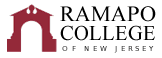 School of Theoretical and Applied ScienceMedical Imaging Science (Rutgers School of Health Professions Articulation)Recommended Graduation Plan (Fall 2024)
This recommended graduation plan is designed to provide a blueprint for students to complete their degrees on time.  Students must meet with their Academic Advisor to develop a more individualized plan to complete their degree. NOTE: This recommended Graduation Plan is applicable to students admitted into the major during the 2024-2025 academic year.NOTE: CRWT and MATH courses are determined by placement testing and should be taken following the sequence above. Total RCNJ Credits: 103.5 credits	* Students can choose Biochemistry or Cell & Molecular Biology or both. If only one is taken, the student needs to select another Biology course for their elective.** The sequence for the Gen. Ed. Courses is flexible and open to the student’s discretion *** a minimum grade of B- is required for entry to the programWI: Writing Intensive-3 required in the majorTotal RCNJ Credits: 103.5 credits			GPA – 2.85General Education courses can be done in any order with the exception of INTD 101, CRWT and MATH. Those three general education courses will need to be done first. First Year Seminar is taken in the first semester. Failure to complete CRWT and MATH will result in a hold when the student hits 64 credits. The following general education courses can be done in any order. For more info on these courses, please visit the General Education program requirements website in the College Catalog:Social Science Inquiry (SOSC 110) [+W]Scientific ReasoningHistorical Perspectives [+W]Studies in the Arts & Humanities (CRWT 102 is a prerequisite to this course) [+W]Global Awareness [+W]Distribution Category (Systems, Sustainability, & Society OR Culture & Creativity OR Values and Ethics) (Must be outside of TAS)Distribution Category+W: Students transferring in with 48 or more credits are waived from these general education requirements.
NOTE:  Student’s application to RUTGERS SHP is due in mid January of year 3, to start the program after the Fall of the senior year. (Rutgers Program is > 15 months, beginning in the Fall of year 4.)
Note:  Three Writing Intensive courses are required in the major and/or school core.  Consult with your advisor.CRWT PlacementMath PlacementCRWT 101 to CRWT 102MATH 021/022 to MATH 024 to MATH 110-121CRWT 101S to CRWT 102SFirst YearFirst YearFirst YearFirst YearFirst YearFirst YearFall SemesterHRSSpring SemesterHRSGen Ed: INTD 101 - First Year Seminar4BIOL 113 - Fundamentals of Biology II *4BIOL 111 - Fundamentals of Biology I (WI)4BIOL 113L - Fundamentals of Biology II Lab1BIOL 111L - Fundamentals of Biology I Lab1CHEM 117 - General Chemistry II4CHEM 116 - General Chemistry I4CHEM 117L - General Chemistry II Lab1CHEM 116L - General Chemistry I Lab1Gen Ed: Quantitative Reasoning - MATH 121 - Calculus or MATH 110 - Precalculus4Gen Ed: CRWT 102 - Critical Reading & Writing II4General Education Requirement4Career Pathways: PATH TS1 – Career Pathways Module 1Degree
Rqmt.Total:18Total:18Second YearSecond YearSecond YearSecond YearSecond YearSecond YearFall SemesterHRSSpring SemesterHRSBIOL 214 - Anatomy & Physiology I***4BIOL 216 - Anatomy & Physiology II***4BIOL 214L  - Anatomy & Physiology I Lab***1.5BIOL 216L - Anatomy & Physiology II***1.5CHEM 206 - Essentials of Organic Chemistry *4BIOL 332 - Genetics (WI) *4CHEM 206L - Essentials of Organic Chemistry Lab1BIOL 332L - Genetics Lab1.5PSYC 242 - Statistics or ENSC 345 - Research Design and Statistics4General Education Requirement4General Education Requirement4Career Pathways: PATH TS3 – Career Pathways Module 3Degree 
Rqmt.Career Pathways: PATH TS2 – Career Pathways Module 2Degree 
Rqmt.Total:18.5Total:15Third YearThird YearThird YearThird YearThird YearThird YearFall SemesterHRSSpring SemesterHRSCHEM 425 - Biochemistry* 4BIOL 407 - Cell & Molecular Biology* (WI)4PHYS 101- Physics for Non-Scientists or PHYS 111 - Fundamentals of  Physics I & PHYS 118L- Introductory Physics lab4 - 5BIOL 407L - Cell & Molecular Biology Lab1.5General Education Requirement4General Education Requirement4General Education Requirement4Free Elective (minor, certificate, or second major requirement)4Biology WI Elective*4Total:16-17Total:17.5Fourth YearFourth YearFall SemesterSpring SemesterSummer SemesterRutgersRutgers